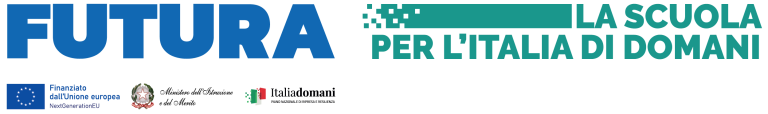 ISTITUTO MAGISTRALE STATALE "REGINA ELENA"LICEO DELLE SCIENZE UMANE – LICEO ECONOMICO SOCIALE – LICEO LINGUISTICOVIA COLLEGIO PENNISI, 13 95024 ACIREALE C.M.: CTPM04000Atel.: 095-6136050 - C.F. 81002530871Email: ctpm04000a@istruzione.it – pec: ctpm04000a@pec.istruzione.itURL: www.liceoreginaelena.edu.itAl Dirigente dell’ISTITUTO MAGISTRALE STATALE “REGINA ELENA” DI ACIREALE per il Progetto PNRR “L’ICDL per una adeguata formazione/inclusione informatica degli studenti”Allegato n. 4Allegato 4 – DICHIARAZIONE DI PRESA VISIONE DELLA INFORMATIVA PER IL TRATTAMENTO DEI DATI PERSONALIIl/la sottoscritto/a	_ nato/a a	_il_________ai fini del reclutamento di formatori e tutor nell’ambito del progetto Piano nazionale di ripresa e resilienza PNRR “Investimento 1.4 Intervento straordinario finalizzato alla riduzione dei divari territoriali nelle scuole secondarie di primo e di secondo grado e alla lotta alla dispersione scolastica, finanziato dall’Unione europea – Next Generation EU. Azioni di prevenzione e contrasto della dispersione scolastica (D.M. 170/2022)”, consapevole delle responsabilità civili e penali cui va incontro in caso di dichiarazione non corrispondente al vero ai sensi del DPR 28/12/2000 n. 445, così come modificato ed integrato dall’art. 15 della legge 16/01/2003dichiaradi aver preso visione dell’informativa per il trattamento dei dati personali (cd. normativa sulla privacy)    pubblicato sul sito web del www.liceoreginaelena.edu.it,link di pubblicazione: https://netcrm.netsenseweb.com/scuola/privacy/netsense/CTPM04000ALuogo e data,		FIRMA